Σχολικό Έτος 2023-2024                                                                                                           Ενημέρωση Γονέων και ΚηδεμόνωνΑγαπητοί Γονείς και Κηδεμόνες,σύμφωνα με τις: 10645/ΓΔ4(120Β΄)23-01-2018, 79942/ΓΔ4/21-05-2019 (ΦΕΚ2005/31-05-2019 τ.Β΄), 2209/Γ2/18-03-1998 (ΦΕΚ 314/31-03-1998 τ.Β΄), 27649/Γ2/09-03-2011 υπάρχει υποχρέωση αμφίδρομης επικοινωνίας σχολείου και κηδεμόνα που αφορά την φοίτηση των μαθητών .Με βάση την εγκύκλιο πρέπει να προσκομίζεται κατά την έναρξη του σχολικού έτους, στο σχολείο Υπεύθυνη Δήλωση του γονέα – κηδεμόνα στην οποία θα δηλώνεται η κηδεμονία του μαθητή καθώς και email, τηλέφωνα σταθερό και κινητό. Τα έγγραφα αυτά είναι αναρτημένα στην ιστοσελίδα του Λυκείου.Ακολουθούν τα άρθρα της Υ.Α. που αφορούν την φοίτηση των μαθητών.Χαρακτηρισμός φοίτησης μαθητών/τριών     Άρθρο 23Φοίτηση1. Η προαγωγή και η απόλυση των μαθητών/τριών των Γυμνασίων, Γενικών Λυκείων, Επαγγελματικών Λυκείων Γυμνασίων ΕΑΕ, Λυκείων ΕΑΕ, Ενιαίων Ειδικών Επαγγελματικών Γυμνασίων-Λυκείων και Ε.Ε.Ε.ΕΚ. εξαρτάται εκτός από την επίδοση τους και από την τακτική τους φοίτηση στο σχολείο κατά τη διάρκεια του διδακτικού έτους. 2. Η φοίτηση χαρακτηρίζεται επαρκής ή ανεπαρκής με βάση το γενικό σύνολο (114) των απουσιών που σημειώθηκαν κατά τη διάρκεια του διδακτικού έτους.3. Οι απουσίες αριθμούνται ανά μία για κάθε διδακτική ώρα.4. Απουσία μαθητή/τριας από πολιτιστικές ή αθλητικές εκδηλώσεις που πραγματοποιούνται στο πλαίσιο του ωρολογίου προγράμματος του σχολείου θεωρείται απουσία από όσες διδακτικές ώρες προβλέπει το ωρολόγιο πρόγραμμα την ημέρα της πραγματοποίησής τους.5. Απουσία μαθητή/τριας από εορταστικές, επετειακές εκδηλώσεις του σχολείου θεωρείται απουσία από όσες διδακτικές ώρες προβλέπει το ωρολόγιο πρόγραμμα την ημέρα της πραγματοποίησής τους.6. Απουσία μαθητή/τριας από περίπατο χωρίς χρήση μεταφορικού μέσου θεωρείται απουσία από όλα τα ωριαία μαθήματα που προβλέπει το ωρολόγιο πρόγραμμα την ημέρα της πραγματοποίησής του. Σε περίπτωση που, κατά την πλήρως αιτιολογημένη κρίση του Συλλόγου Διδασκόντων/ουσών, η συμμετοχή του/της μαθητή/τριας στον περίπατο ήταν εκ των πραγμάτων αδύνατη, οι απουσίες αυτές δεν λαμβάνονται υπόψη στον χαρακτηρισμό φοίτησης. Στις εκδρομές/μετακινήσεις με μεταφορικό μέσο, στις οποίες δεν συμμετέχουν οι μαθητές/τριες αλλά  παραμένουν στο σχολείο προκειμένου να παρακολουθήσουν ειδικά διαμορφωμένο ωρολόγιο πρόγραμμα ή συμμετέχουν σε σχολικές δραστηριότητες με απόφαση του Συλλόγου Διδασκόντων/ουσών, σύμφωνα με τα προβλεπόμενα στην  υπουργική απόφαση 79942/ΓΔ4/21-05-2019 (ΦΕΚ 2005/31-05-2019 τ.Β΄), δεν καταχωρίζονται απουσίες.Άρθρο 24Περιπτώσεις όπου απουσίες δεν λαμβάνονται υπόψη για τον χαρακτηρισμό της φοίτησης1. Όλες οι απουσίες των μαθητών/τριών καταχωρίζονται στο Βιβλίο Φοίτησης (απουσιολόγιο). Για τον χαρακτηρισμό της φοίτησης των μαθητών/τριών δε λαμβάνονται υπόψη:α) απουσίες από το σχολείο, κατά τις ώρες λειτουργίας του, μαθητών/τριών που συμμετέχουν σε δραστηριότητες, στο Εξωτερικό ή το Εσωτερικό, οι οποίες έχουν εγκριθεί από τα προβλεπόμενα από τις σχετικές διατάξεις όργανα.β) Απουσίες μαθητών για την προσέλευση τους ενώπιον του Συμβουλίου Επιλογής Οπλιτών, η οποία βεβαιώνεται νόμιμα.γ) Απουσίες μαθητών/τριών: α) του Ρωμαιοκαθολικού Δόγματος κατά τις εορτές του Μνηστήρος Ιωσήφ, της Αγίας Δωρεάς και από την προηγούμενη μέχρι και την επόμενη του Λατινικού Πάσχα, β) του Εβραϊκού θρησκεύματος την προηγούμενη και την 1η του Εβραϊκού Έτους, την ημέρα της Εξιλέωσης, καθώς και την προηγούμενη και την ημέρα του Εβραϊκού Πάσχα, γ) του Μουσουλμανικού Θρησκεύματος κατά τις ημέρες των εορτών Εΐντ Αλ-Φιτρ (Σεκέρ Μπαϊράμ) και Εΐντ Αλ-Αντχά (Κουρμπάν Μπαϊράμ), καθώς και την επόμενη ημέρα αυτών. Για να μην ληφθούν υπόψη οι απουσίες της περίπτωσης αυτής, πρέπει να υποβληθεί Υπεύθυνη Δήλωση του ν. 1599/1989 (Α' 75), όπως αυτός έχει τροποποιηθεί και ισχύει, του/της μαθητή/τριας ή του κηδεμόνα του/της εάν είναι ανήλικος/η, για το θρήσκευμα. δ) Απουσίες μαθητών/τριών που πραγματοποιήθηκαν λόγω της μετεγγραφής τους σε Γυμνάσιο ή Γενικό Λύκειο ή Επαγγελματικό Λύκειο άλλης πόλης μέχρι δύο (2) ημέρες, στις οποίες δεν συμπεριλαμβάνονται οι απουσίες που πραγματοποιήθηκαν την ημέρα έκδοσης του υπηρεσιακού σημειώματος μετεγγραφής.ε) Απουσίες μαθητών/τριών οι οποίοι/ες απαλλάσσονται από τη συμμετοχή τους στη διδασκαλία μαθημάτων, αλλά την ώρα πραγματοποίησης της διδασκαλίας παρευρίσκονται στο σχολείο, σύμφωνα με το άρθρο 25. στ) Απουσίες μαθητών/τριών που οφείλονται σε δυσμενείς καιρικές συνθήκες οι οποίες καθιστούν αντικειμενικά δύσκολη την προσέλευση στο σχολείο. ζ) Απουσίες μαθητών/τριών που συμμετέχουν σε πρόγραμμα μακροχρόνιας κινητικότητας στο εξωτερικό, σύμφωνα με τις κείμενες διατάξεις, με την προϋπόθεση ότι με την επιστροφή τους θα προσκομίσουν βεβαίωση του σχολείου υποδοχής, η οποία θα επιβεβαιώνει την επαρκή φοίτηση τους κατά τη διάρκεια της εκεί παραμονής τους.2. Καταχωρίζονται στο Βιβλίο Φοίτησης (απουσιολόγιο) αλλά δεν προσμετρώνται απουσίες έως είκοσι τεσσάρων (24) ημερών για όλο το διδακτικό έτος: α) για τους/τις μαθητές/τριες που υποβάλλονται σε αιμοκάθαρση συστηματικά μετά από νεφρική ανεπάρκεια ή υποβάλλονται σε περιτοναϊκή κάθαρση,β) για τους/τις μαθητές/τριες που υποβάλλονται σε θεραπεία αποδοχής μοσχεύματος, γ) για τους/τις μαθητές/τριες που πάσχουν από όλων των τύπων νεοπλασίες και υποβάλλονται σε θεραπεία συντήρησης, δ) για τους/τις μαθητές/τριες που πάσχουν από σακχαρώδη διαβήτη, με τις προϋποθέσεις που ορίζει η υπουργική απόφαση 2209/1998 (Β' 314), ε) για τους/τις μαθητές/τριες που πάσχουν από μεσογειακή ή δρεπανοκυτταρική αναιμία και έχουν ανάγκη μετάγγισης αίματος σε ειδικό νοσηλευτικό ίδρυμα.Σε κάθε μία από τις ανωτέρω περιπτώσεις οι κηδεμόνες των μαθητών/τριών ή οι ίδιοι/ες, αν είναι ενήλικοι/ες, θα πρέπει:αα. Να ενημερώσουν τη Διεύθυνση του σχολείου για την ιδιάζουσα περίπτωση του προβλήματος υγείας.ββ. Να προσκομίσουν με αίτηση τους στη Διεύθυνση του σχολείου φοίτησης πρόσφατη σχετική ιατρική γνωμάτευση ή εξιτήριο από Δημόσιο Νοσοκομείο, η οποία φέρει σφραγίδα από Συντονιστή/στρια Διευθυντή/ντρια Κλινικής του Εθνικού Συστήματος Υγείας ή νόμιμα εκτελούντα/σα χρέη Συντονιστή/στριας Διευθυντή/ντριας Κλινικής του Εθνικού Συστήματος Υγείας ή Διευθυντή/ντρια Πανεπιστημιακής Κλινικής ή από Δημόσιο Κέντρο Υγείας στην περιοχή του/της μαθητή/τριας, η οποία φέρει σφραγίδα του/της Διευθυντή/ντριας του Κέντρου ή δικαιολογητικά από Ιδιωτικό Νοσοκομείο τα οποία φέρουν υπογραφή και σφραγίδα του θεράποντος ιατρού και του Διοικητικού Διευθυντή της ιδιωτικής Κλινικής.3. Καταχωρίζονται στο Βιβλίο Φοίτησης (απουσιολόγιο) αλλά δεν προσμετρώνται απουσίες μαθητών/τριώνμέχρι είκοσι (20) ημερών που οφείλονται σε σοβαρά και επείγοντα περιστατικά και απαιτούν μεγάλο χρονικό διάστημα ανάρρωσης, εντός της Ελλάδας ή σε χώρες του εξωτερικού όπως :α. έκτακτα και επείγοντα περιστατικά που απαιτούν άμεσα χειρουργική επέμβασηβ. έκτακτα και επείγοντα περιστατικά που απαιτούν άμεσα νοσηλεία σε Νοσοκομείογ. θεραπείες αρχικές ή συνεχιζόμενες για επιδημίες και χρόνιες παθήσεις που απαιτούν συνεχή παραμονή σε νοσοκομείο ή επαναλαμβανόμενες επισκέψεις σε νοσοκομείο. Σε κάθε μία από τις ανωτέρω περιπτώσεις οι κηδεμόνες των μαθητών/τριών ή οι ίδιοι/ες, αν είναι ενήλικοι/ες ,θα πρέπει:αα. Να ενημερώσουν τη Διεύθυνση του σχολείου για την ιδιάζουσα περίπτωση του προβλήματος υγείας.ββ. Να προσκομίσουν με αίτηση τους στη Διεύθυνση του σχολείου φοίτησης πρόσφατη σχετική ιατρική γνωμάτευση ή εξιτήριο από Δημόσιο Νοσοκομείο, η οποία φέρει σφραγίδα από Συντονιστή/στρια Διευθυντή/ντρια Κλινικής του Εθνικού Συστήματος Υγείας ή νόμιμα εκτελούντα/σα χρέη Συντονιστή/στριας Διευθυντή/ντριας Κλινικής του Εθνικού Συστήματος Υγείας ή Διευθυντή/ντρια Πανεπιστημιακής Κλινικής ή από Δημόσιο Κέντρο Υγείας στην περιοχή του/της μαθητή/τριας, η οποία φέρει σφραγίδα του/της Διευθυντή/ντριας του Κέντρου ήδικαιολογητικά από Ιδιωτικό Νοσοκομείο τα οποία φέρουν υπογραφή και σφραγίδα του θεράποντος ιατρού και του Διοικητικού Διευθυντή της ιδιωτικής Κλινικής. Σε περίπτωση νοσηλείας σε χώρες του εξωτερικού, να προσκομίσουν τις αντίστοιχες ιατρικές γνωματεύσεις και έγγραφα μεταφρασμένα στα Ελληνικά από την αρμόδια Μεταφραστική Υπηρεσία του Υπουργείου Εξωτερικών.γγ. Η αίτηση του/της μαθητή/τριας, με όλα τα απαραίτητα κατά περίπτωση έγγραφα και δικαιολογητικά, κατατίθεται στη Διεύθυνση του σχολείου και τίθεται υπόψη του Συλλόγου Διδασκόντων/ουσών όπου εξετάζεται το αίτημα και, εφόσον ισχύουν οι προαναφερόμενες προϋποθέσεις, συντάσσεται πρακτικό για την εκάστοτε περίπτωση μαθητή/τριας, το οποίο κοινοποιείται στη Διεύθυνση Δευτεροβάθμιας Εκπαίδευσης στην οποία ανήκει το σχολείο. 4. Με απόφαση του οικείου Συλλόγου Διδασκόντων/ουσών καταχωρίζονται αλλά δεν προσμετρώνται οι απουσίες από τα μαθήματα, για όσο διάστημα απαιτείται και έως δύο (2) εβδομάδες, μαθητών/τριών με εξαιρετικές επιδόσεις στη μουσική, στον χορό ή σε άλλες καλές τέχνες, για τη μετάβαση και τη συμμετοχή τους σε συναυλίες, εκδηλώσεις χορού ή εκθέσεις ζωγραφικής ή γλυπτικής που έχουν πανελλήνια ή πανευρωπαϊκή ή παγκόσμια εμβέλεια. Η απόφαση αυτή εκδίδεται με την προσκόμιση από τους/τις ενδιαφερόμενους/ες της πρόσκλησης συμμετοχής τους από το όργανο διοργάνωσης της εκδήλωσης καθώς και βεβαίωσης συμμετοχής τους στην εκδήλωση. 5. Με απόφαση του οικείου Συλλόγου Διδασκόντων/ουσών καταχωρίζονται αλλά δεν προσμετρώνται οι απουσίες από τα μαθήματα, για όσο διάστημα απαιτείται, για τη συμμετοχή μαθητών/τριών σε πανελλήνιους ή διεθνείς διαγωνισμούς που διεξάγονται με έγκριση του Υπουργείου Παιδείας.6. Με απόφαση του οικείου Συλλόγου Διδασκόντων/ουσών καταχωρίζονται αλλά δεν προσμετρώνται οι απουσίες των μαθητών/-τριών λόγω συμμετοχής τους: α) σε σχολικές αθλητικές δραστηριότητες που διοργανώνονται υπό την εποπτεία και έγκριση του Υπουργείου Παιδείας Έρευνας και Θρησκευμάτων,β) σε πανελλήνιους αθλητικούς αγώνες ή διεθνείς αθλητικές διοργανώσεις εγκεκριμένες από την οικεία αναγνωρισμένη από το Υπουργείο Πολιτισμού και Αθλητισμού (Γενική Γραμματεία Αθλητισμού) Ομοσπονδία με ανώτατο όριο πέντε (5) ημερών,γ) σε αποδεδειγμένες αθλητικές υποχρεώσεις, προετοιμασίας ή αγωνιστικές, με την εκάστοτε εθνική ομάδα με ανώτατο όριο των δέκα (10) ημερών, λαμβανομένων υπόψη των προϋποθέσεων της παρ. 46, του άρθρου 13, του ν. 3149/2003 (Α΄141). Η απόφαση του Συλλόγου Διδασκόντων/-ουσών για όλες τις αγωνιστικές υποχρεώσεις των περιπτώσεων (β) και (γ) θα εκδίδεται εφόσον προσκομίζονται από τους/τις ενδιαφερομένους/ες οι προσκλήσεις συμμετοχής από τον επίσημο φορέα διοργάνωσης των αγώνων, καθώς και οι σχετικές βεβαιώσεις συμμετοχής τους, ενώ για τις υποχρεώσεις προετοιμασίας με την εθνική ομάδα η σχετική βεβαίωση συμμετοχής από την εκάστοτε επίσημη Ομοσπονδία του αθλήματος.7. Οι απουσίες μαθητών/τριών λόγω συμμετοχής τους σε εθελοντική αιμοδοσία καταχωρίζονται αλλά δεν λαμβάνονται υπόψη για τον χαρακτηρισμό της φοίτησης, ως εξής: της ημέρας της αιμοδοσίας, όταν ο/η μαθητής/τρια προσφέρει αίμα για ασθενή του συγγενικού του/της περιβάλλοντος. Μίας (1) ημέρας επιπλέον όταν ο/η μαθητής/τρια, με δική του/της πρωτοβουλία, προσέρχεται να προσφέρει αίμα σε κέντρο αιμοδοσίας ή όταν ο/η μαθητής/τρια ανταποκρίνεται σε πρόσκληση υπηρεσίας αιμοδοσίας για κάλυψη έκτακτης ανάγκης ή όταν συμμετέχει σε οργανωμένη ομαδική αιμοληψία. Σημειώνεται ότι τα ηλικιακά κριτήρια των δοτών/τριών αίματος καθορίζονται από το π.δ. 138/2005 (Α' 195), ήτοι το 18ο έτος. Μπορεί να γίνουν δεκτοί/ες αιμοδότες/τριες ηλικίας 17ετών με υπεύθυνη δήλωση του γονέα/κηδεμόνα τους.8. Καταχωρίζονται στο Βιβλίο Φοίτησης (απουσιολόγιο) αλλά δεν προσμετρώνται απουσίες που πραγματοποιούνται για συμμετοχή σε εισιτήριες εξετάσεις σχολών της Τριτοβάθμιας Εκπαίδευσης οι οποίες δεν εντάσσονται στο πλαίσιο των πανελλαδικών εξετάσεων, όπως π.χ. η Σχολή Καλών Τεχνών. Ο Σύλλογος Διδασκόντων/ουσών με εισήγηση του/της Υπεύθυνου/ης του Τμήματος εξετάζει κατά περίπτωση τις απουσίες της κατηγορίας αυτής του/της μαθητή/τριας με βάση τις ημερομηνίες που φέρουν τα παρακάτω έγγραφα, που πρέπει να προσκομίσει ο/η μαθητής /τρία: α) βεβαίωση κατάθεσης των δικαιολογητικών του/της μαθητή/τριας προκειμένου να συμμετάσχει στις εισιτήριες εξετάσεις, β) βεβαίωση συμμετοχής του/της μαθητή/τριας στις εισιτήριες εξετάσεις.9. Καταχωρίζονται στο Βιβλίο Φοίτησης (απουσιολόγιο) αλλά δεν προσμετρώνται απουσίες λόγω υποχρεωτικής παρουσίας σε Δικαστήριο.10. Σε κάθε περίπτωση, για να μη ληφθούν υπόψη απουσίες μαθητή/τριας, σύμφωνα με το παρόν άρθρο, απαιτείται η προσκόμιση των προβλεπόμενων δικαιολογητικών.Η Διευθύντρια                                                                                              Κοντογιώργη ΑγγελικήΠΕ02-Φιλολόγων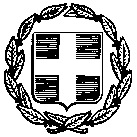 ΕΛΛΗΝΙΚΗ ΔΗΜΟΚΡΑΤΙΑΥΠΟΥΡΓΕΙΟ ΠΑΙΔΕΙΑΣ,ΘΡΗΣΚΕΥΜΑΤΩΝ ΚΑΙ ΑΘΛΗΤΙΣΜΟΥΠΕΡ/ΚΗ Δ/ΝΣΗ Π/ΘΜΙΑΣ & Δ/ΘΜΙΑΣ ΕΚΠ/ΣΗΣ ΑΤΤΙΚΗΣΔ/ΝΣΗ Δ/ΘΜΙΑΣ ΕΚΠ/ΣΗΣ ΑΝΑΤ. ΑΤΤΙΚΗΣ2ο ΓΕΝΙΚΟ ΛΥΚΕΙΟ ΑΡΤΕΜΙΔΟΣΤαχ. Δ/νση: Λ. ΒΡΑΥΡΩΝΟΣ 32019016 ΑΡΤΕΜΙΣΤηλέφωνο: 2294045545Email: mail@2lyk-artem.att.sch.gr